DSWD DROMIC Report #3 on the Effects of Typhoon “QUIEL”as of 16 November 2019, 6PMSUMMARYAt 2:00 PM of 07 November, residents from coastal areas of Municipality of Paluan in Province of Occidental Mindoro took evacuation due to big waves.Source: DSWD-FO MIMAROPAStatus of Affected Families / Persons A total of 335 families or 1,016 persons were affected by the effects of Typhoon “Quiel” in 13 barangays in MIMAROPA (see Table 1).Table 1. Number of Affected Families / PersonsNote: Ongoing assessment and validation being conducted.Source: DSWD-FO MIMAROPAStatus of Displaced Families / PersonsInside Evacuation CenterA total of 278 families or 804 persons took temporary shelter in thirteen (13) evacuation centers in MIMAROPA (see Table 2). Table 2. Number of Displaced Families Inside Evacuation CentersNote: Ongoing assessment and validation being conducted.Source: DSWD-FO MIMAROPAOutside Evacuation CenterA total of 49 families or 185 persons have temporarily stayed with their relatives and/or friends (see Table 3).Table 3. Number of Displaced Families Outside Evacuation CentersNote: Ongoing assessment and validation being conducted.Source: DSWD-FO MIMAROPADamaged HousesThere are 87 damaged houses; of which, 12 are totally damaged and 75 are partially damaged (see Table 4). Table 4. Number of Damaged Houses        Note: Ongoing assessment and validation being conducted Source: DSWD-FO MIMAROPAAssistance ProvidedA total of ₱91,240.00 worth of assistance was provided to the affected families; of which ₱38,940.00 was provided by DSWD and ₱52,300.00 from LGU (see Table 5).Table 5. Cost of Assistance Provided to Affected Families / Persons        Note: Ongoing assessment and validation being conducted.Source: DSWD-FO MIMAROPASITUATIONAL REPORTDSWD-DRMBDSWD-FO MIMAROPA*****The Disaster Response Operations Monitoring and Information Center (DROMIC) of the DSWD-DRMB is closely coordinating with DSWD-FO MIMAROPA for any significant disaster response updates.Prepared by:MARIEL FERRARIZJAN ERWIN ANDREW I. ONTANILLASReleasing OfficerPHOTO DOCUMENTATIONValidation of damaged houses Paluan, occidental mindoro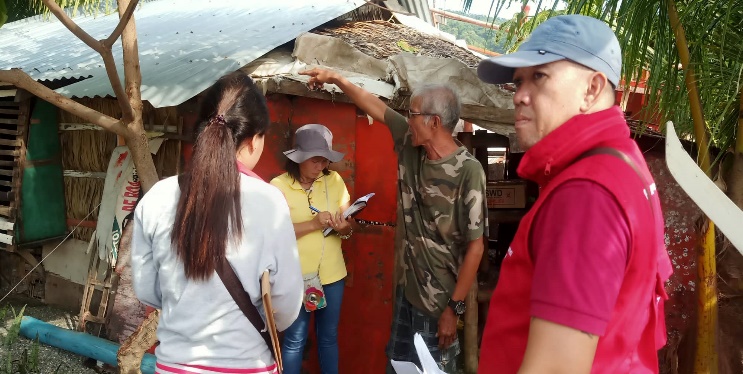 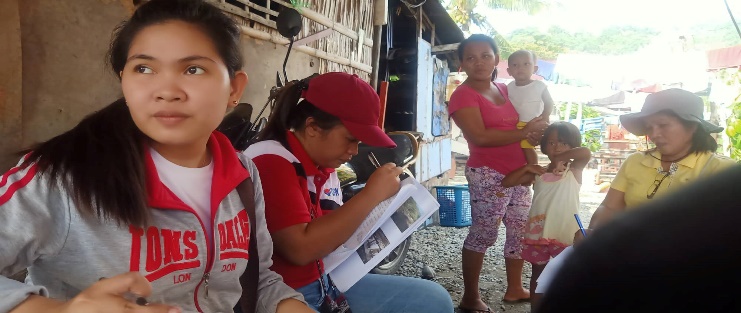 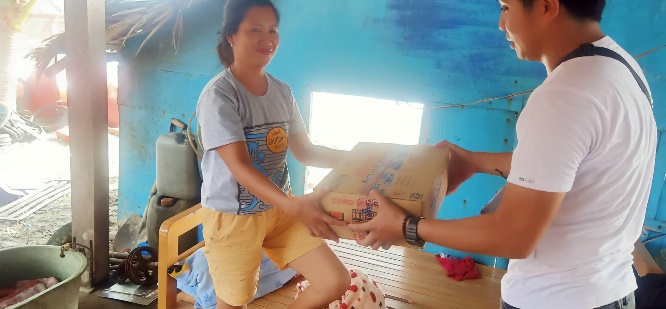 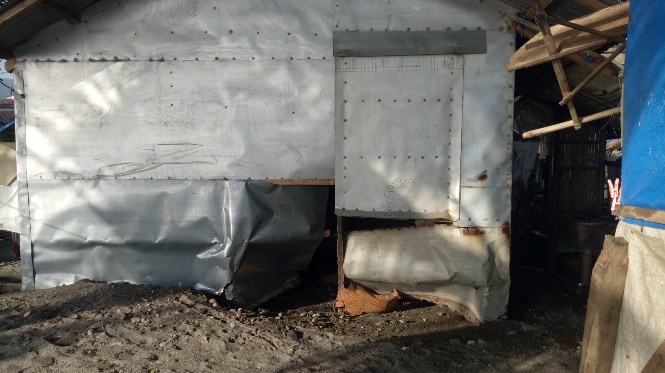 REGION / PROVINCE / MUNICIPALITY REGION / PROVINCE / MUNICIPALITY  NUMBER OF AFFECTED  NUMBER OF AFFECTED  NUMBER OF AFFECTED REGION / PROVINCE / MUNICIPALITY REGION / PROVINCE / MUNICIPALITY  Barangay  Families  Persons GRAND TOTALGRAND TOTAL 13  335 1,016 REGION MIMAROPAREGION MIMAROPA 13  335 1,016 Occidental MindoroOccidental Mindoro 13  335 1,016 Lubang1  24  85 Paluan4  65  240 Rizal2  69  171 Sablayan3  55  183  Santa Cruz3  122  337 REGION / PROVINCE / MUNICIPALITY REGION / PROVINCE / MUNICIPALITY  NUMBER OF EVACUATION CENTERS (ECs)  NUMBER OF EVACUATION CENTERS (ECs)  NUMBER OF DISPLACED  NUMBER OF DISPLACED  NUMBER OF DISPLACED  NUMBER OF DISPLACED REGION / PROVINCE / MUNICIPALITY REGION / PROVINCE / MUNICIPALITY  NUMBER OF EVACUATION CENTERS (ECs)  NUMBER OF EVACUATION CENTERS (ECs)  INSIDE ECs  INSIDE ECs  INSIDE ECs  INSIDE ECs REGION / PROVINCE / MUNICIPALITY REGION / PROVINCE / MUNICIPALITY  NUMBER OF EVACUATION CENTERS (ECs)  NUMBER OF EVACUATION CENTERS (ECs)  Families  Families  Persons (Actual)  Persons (Actual) REGION / PROVINCE / MUNICIPALITY REGION / PROVINCE / MUNICIPALITY  CUM  NOW  CUM  NOW  CUM  NOW GRAND TOTALGRAND TOTAL 13 -  278 -  804 - REGION MIMAROPAREGION MIMAROPA 13 -  278 -  804 - Occidental MindoroOccidental Mindoro 13 -  278 -  804 - Paluan 5  -  65  -  240  - Rizal 2  -  44  -  71  - Sablayan 2  -  47  -  156  -  Santa Cruz 4  -  122  -  337  - REGION / PROVINCE / MUNICIPALITY REGION / PROVINCE / MUNICIPALITY  NUMBER OF DISPLACED  NUMBER OF DISPLACED  NUMBER OF DISPLACED  NUMBER OF DISPLACED REGION / PROVINCE / MUNICIPALITY REGION / PROVINCE / MUNICIPALITY  OUTSIDE ECs  OUTSIDE ECs  OUTSIDE ECs  OUTSIDE ECs REGION / PROVINCE / MUNICIPALITY REGION / PROVINCE / MUNICIPALITY  Families  Families  Persons  Persons REGION / PROVINCE / MUNICIPALITY REGION / PROVINCE / MUNICIPALITY  CUM  NOW  CUM  NOW GRAND TOTALGRAND TOTAL 49 -  185 - REGION MIMAROPAREGION MIMAROPA 49 -  185 - Occidental MindoroOccidental Mindoro 49 -  185 - Lubang 24  -  85  - Rizal 25  -  100  - REGION / PROVINCE / MUNICIPALITY REGION / PROVINCE / MUNICIPALITY NO. OF DAMAGED HOUSES NO. OF DAMAGED HOUSES NO. OF DAMAGED HOUSES REGION / PROVINCE / MUNICIPALITY REGION / PROVINCE / MUNICIPALITY  Total  Totally  Partially GRAND TOTALGRAND TOTAL 87  12  75 REGION MIMAROPAREGION MIMAROPA 87  12  75 Occidental MindoroOccidental Mindoro 87  12  75 Paluan 17  1 16 Rizal 48  10 38 Sablayan 4  - 4  Santa Cruz 18  1 17 REGION / PROVINCE / MUNICIPALITY REGION / PROVINCE / MUNICIPALITY  COST OF ASSISTANCE  COST OF ASSISTANCE  COST OF ASSISTANCE  COST OF ASSISTANCE  COST OF ASSISTANCE REGION / PROVINCE / MUNICIPALITY REGION / PROVINCE / MUNICIPALITY  DSWD  LGU  NGOs  OTHERS  GRAND TOTAL GRAND TOTALGRAND TOTAL38,940.00 52,300.00  -  -  91,240.00 REGION MIMAROPAREGION MIMAROPA38,940.00 52,300.00  -  -  91,240.00 Occidental MindoroOccidental Mindoro38,940.00 52,300.00  -  -  91,240.00 Paluan38,940.00 17,500.00  -  -  56,440.00 Rizal - 20,700.00  -  -  20,700.00 Sablayan - 14,100.00  -  -  14,100.00 DATESITUATIONS / ACTIONS UNDERTAKEN16 November 2019The Disaster Response Operations Monitoring and Information Center (DROMIC) of the DSWD-DRMB continues to closely coordinate with DSWD-FO MIMAROPA for significant reports on the status of affected families, assistance, and relief efforts.DATESITUATIONS / ACTIONS UNDERTAKEN12 November 2019The SWADT and PDDRMO Occidental Mindoro, together with the MDRRMO and MSWDO of Paluan, conducted validation on 11 November 2019 to further assess the condition of the affected families.DSWD-FO MIMAROPA attended the PDRRMC Meeting to synchronize gathered information regarding the incident.Activated the Regional and Provincial QRT operation center to continuously monitor weather disturbances within the region and provide situational awarenessDRMD through SWADT Offices is in close coordination with LGU and other agencies involved in disaster response operation for further assistance and, thorough validation and assessment on the current situation of the affected.10 November 2019DSWD-FO MIMAROPA is continuously coordinating with the SWADT Occidental Mindoro and the Provincial Disaster Risk Reduction Management Office Occidental Mindoro (PDRRMO) for further updates and possible augmentation support. DSWD-FO MIMAROPA provided family food packs, while the LGU provided food items as initial assistance to the affected families.The SWADT Occidental Mindoro, together with the Provincial Disaster Risk Reduction Management Office (PDRRMO) Occidental Mindoro are conducting thorough validation with the affected families in Paluan, Occidental Mindoro.